Direction régionale de l’environnement,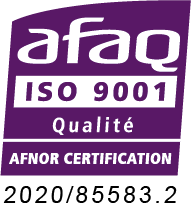 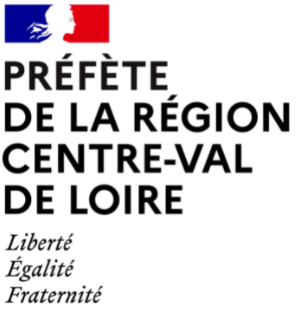 de l’aménagement et du logementService Risques Chroniques et Technologiques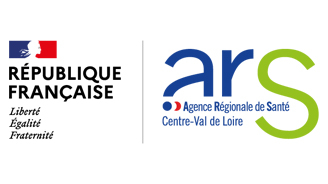 APPEL À PROJET SANTÉ ENVIRONNEMENTDOSSIER DE DEMANDE DE SUBVENTIONPRÉSENTATION DU PORTEUR DE PROJETIdentification de la structure :Nom :		Sigle : 	Adresse du siège social :	Code postal :  	Commune : 	Téléphone : 	Télécopie : 	Courriel : 	Site internet : 	…………………………………………………………………Adresse de correspondance, si différente du siège : 	Code postal :  	Commune : 	Identification du représentant légal (président ou autre personne désignée par les statuts) :Nom : 	Prénom : 	Fonction : 	Téléphone : 	Courriel : 	Renseignements administratifs et juridiques :Numéro Siret (obligatoire) : I__I__I__I__I__I__I__I__I__I__I__I__I__I__INuméro RNA ou à défaut celui du récépissé en préfecture: I__I__I__I__I__I__I__I__I__I__I__I__I__I__IDate de publication de la création au Journal Officiel : 	I__I__I__I__I__I__IPour une association régie par le code civil local (Alsace-Moselle), date de publication de l’inscription au registre des associations : I__I__I__I__I__I__IPRESENTATION DU PROGRAMME OU DU PROJETIntitulé du programme (à décliner par fiche projet) :…………….…………………………………………………………………………………………………………….…………………………………………………………………………………………………………………………………….……………………………………………………………………………………………………………….…………………………………Les priorités régionales en Santé Environnementse reporter au guide de financement santé-environnement 2022 élaboré par l’ARS et la DREALMerci de cocher votre / vos domaine(s) d’intervention : Sensibiliser aux effets sanitaires et aux gestes de prévention relatifs à la qualité de l’air intérieur, notamment vis-à-vis des populations les plus vulnérables dont femmes enceintes et jeunes enfants, Sensibiliser les collectivités territoriales sur l’air intérieur, le radon et l’amiante Promouvoir un environnement favorable à la santé, incluant les programmes d’actions visant notamment à développer un urbanisme favorable à la santé, Améliorer les connaissances sur la qualité de l’eau et de l’air, Poursuivre les programmes d’éducation à la santé environnementale,Objectif général du programme (l’objectif général précise le changement de situation attendu, en termes de santé publique, à l’issue du projet = changement de comportement, d’état de santé, effet sur les inégalités de santé et intégrant également des indicateurs permettant d’évaluer cette situation) :………………………………………………………………………………………………………………………………………………………………………………………………………………………………………………………………………………………………………………………………………………………………………………………………………………………………………………………………………………………………………………………………………………………………………………………………………………………………………………………………………………………………………………………………………………………………………………………………………………………………………………………………………………………………………………………………………………………………………………………………………………………………………………………………………………………………………………………………………………………………………………………………………………………………………………………………………………………………………………………………………………………………………………………………………………………………Action(s) intégrées(s) dans le présent projet, et pour lesquelles une demande de subvention est sollicitée auprès de la DREAL ou de l’ARS :ATTESTATION SUR L’HONNEURCette fiche doit obligatoirement être remplie pour toute demande (initiale ou renouvellement) quel que soit le montant de la subvention sollicitée. Si le signataire n’est pas le représentant légal de l’association, joindre le pouvoir lui permettant d’engager celle-ci.Je soussigné(e), (nom et prénom)…………………….………..…………………………..Représentant(e) légal(e) de la structure ………………………………...…………………….Certifie que la structure :- est régulièrement déclarée,- est en règle au regard de l’ensemble des déclarations sociales et fiscales ainsi que des cotisations et paiements correspondants.Pour les associations :Que l’association souscrit au Contrat d’Engagement républicain annexé au décret pris pour l’application de l’article 10-1 de la loi n°2000-321 du 12 avril 2000 relative aux droits de citoyens dans leurs relations avec les administrations,Que l’association respecte les principes et valeurs de la Charte des engagements réciproques conclue le 14 février 2021 entre l’Etat, les associations d’élus territoriaux et le Mouvement associatif, ainsi que les déclinaisons de cette charte.Certifie exactes et sincères les informations du présent dossier et de ses annexes, notamment la mention de l’ensemble des demandes de subventions déposées auprès d’autres financeurs publics.Demande une subvention d’un montant de : ……………………………………………... EurosPrécise que cette subvention, si elle est accordée, devra être versée au compte bancaire de l’association :Attention : Toute fausse déclaration est passible de peines d’emprisonnement et d’amendes prévues par les articles 441-6 et 441-7 du code pénal.Le droit d’accès aux informations prévues par la loi n° 78-17 du 6 janvier 1978 relative à l’informatique, aux fichiers et aux libertés s’exerce auprès du service ou de l’Etablissement auprès duquel vous avez déposé votre dossier.Nom de la structure :……………………………………………….……...………………………………………………………...……Intitulé du projet : .………….……………………………...……………………………………………………………………….……..Personne responsable du projet (référent opérationnel) :NOM : ………………………………….……………………..…  Prénom : ……………………………………………………………....Fonction :…………………………………………………………………………………………………………………………….…….…Téléphone : ………………………………………………  Courriel : ……………………………………………………………….………..	1 - Analyse des besoinsAfin de planifier en détails l’intervention, il est important d’apprécier la nature et l’ampleur des besoins liés au sujet que vous traitez, ainsi que les causes possibles ou les facteurs contribuant à ces besoins. Cela permet de vérifier la nécessité de l’intervention et son orientation vers des besoins réels et des populations pertinents (bien ciblés).Décrire, justifier le besoin de l’intervention, au regard du contexte et  des problématiques de santé à l’échelon de territoire :	2 - Description du projet2.1 Objectifs du projet :Sous-objectifs ou objectifs spécifiques du projet (ensemble d’initiatives et de dispositions qui précisent l’objectif général du projet présenté dans la première partie du dossier) ?………………………………………………….………………………………………….………………………………………………………………………………………………………………………………………………………………………………………………………………………………………………Objectifs opérationnels du projet (décrire à l’aide de verbes d’action ce qu’il est prévu de faire en vue d’atteindre l’objectif général ou les objectifs spécifiques) ?…………………………………………………………………………………..……....……………………………………………………………..…………………………………………..…….…………………….………………………………………………………………………………………………………………...Pour rappel, les critères de qualité d’un objectif doivent être :Spécifique : Un objectif spécifique doit être en lien direct avec le travail de la personne en charge de réaliser l’objectif : il doit être personnalisé. Par ailleurs, un objectif peut être également qualifié de simple car il doit être simple à comprendre, clair, précis et compréhensible par la personne pour que celle-ci soit  efficace car la complexité ralentit l’action. De plus, il doit être compréhensible également par tous pour que l’objectif ait une légitimité aux yeux de tous ;Mesurable : Un objectif mesurable doit être quantifié ou qualifié. Pour réaliser un objectif, la définition d’un seuil est nécessaire afin de savoir quel est le niveau à atteindre, la valeur de la mesure à rencontrer. Il n’est pas possible de choisir un objectif que l’on ne peut quantifier ou qualifier par soucis d’évaluation des moyens nécessaires pour l’atteindre ;Acceptable : Un objectif acceptable est un objectif suffisamment grand, ambitieux pour qu’il représente un défi et qu’il soit motivant. Par ailleurs cet objectif doit être atteignable et donc raisonnable favorisant ainsi l’adhésion des participants à ce dernier. Ainsi, l’objectif sera plus facilement accepté par chacun des acteurs ;Réaliste : Un objectif réaliste est un objectif pour lequel le seuil du réalisme est défini.  C’est-à-dire un niveau pour lequel le défi motivera le plus grand nombre de participants et évitera au mieux l’abandon de certains participants au fur et à mesure de la progression de l’objectif ;Temporellement défini : Un objectif temporellement défini est délimité dans le temps : une date butoir avec, éventuellement, des dates intermédiaires. L’objectif doit être clairement défini dans le temps par des termes précis comme « d’ici 3 mois » et non pas par des termes flous comme « le plus rapidement possible ».2.2 Public bénéficiaire :Nombre total de personnes bénéficiaires du programme d’actionstel que prévu dans le projet : ……………………….…………….…………………………………….....Dont public spécifique (à préciser) : ………………………………………………………….…………..Dont professionnels : ………………………………………………………………………………………Dont bénévoles ou personnes relais : …………………………………………….……………..………Type(s) de public(s) visé(s) :………………………………………………………………………………………………………………Données statistiques ou observations caractérisant le public (facultatif) :………………………………………………………………………………………………………………………………………………………………………………………………………………………………………………………………………………………………………………………………………………………………………………………………………………………………………………………………………………………………………………………………………………………………………………………………………………………………………………….………………………………………………………………….…………….………………………………………………………………………………………………………………………………………………………………………………………………………………………………………………………………………………………………………………………………………………………………………………………………………………………………………………………………………………………………………………………………………………………………………………………………………………………………………………………………………………………………………………………………………………………………………………………………………………………………………………………………………………………………………………………………………………………………………………………………………………………………………………………………………………………………………………………………………………………………………………………………………………………………………..2.3 Milieux d’intervention :2.4 Déroulé du projet :Décrire le déroulé et les modalités de mise en œuvre du projet, en précisant : quelles sont les interventions ou activités prévues (nature et nombre) pour qui (quel public, et quelles modalités de recrutement du public) qui les met en œuvre (fonction ou nom du prestataire si intervention d’une structure externe) avec qui (quels partenaires) comment (à l’aide de quels moyens et quels outils, de quelle méthodologie)……………………………………………………………………………………………………………………………………………………………………………………………………………………………………………………………………………………………………………………………………………………………………………………………………………………………………………………………………………………………………………………………………………………………………………………………………………………………………………………………………………………………………………………………………………………………………………………………………………………………………………………2.5 Zone géographique ou territoire de réalisation du programme d’actions :Territoires couverts*	Indiquez le nombre de cumul de facteurs environnementaux du territoire étudié (de 0 à 4), en se référant aux cartes départementales de synthèse issues du diagnostic régional santé-environnement de l’Observatoire Régional de Santé (ORS) – pages 106 à 111 –  Edition Avril  2016 (http://www.orscentre.org/images/files/publications/environnement/Rapports/DRSE_2016.pdf)**	Indiquez si votre projet s’inscrit dans le cadre d’un Contrat Local de Santé (CLS), et si oui, lequel ?2.6 Calendrier : Programme d’action réalisé sur l’année civile Programme d’action réalisé sur l’année scolaireDate de début : ………………………………………………………………………………………………..Date de fin : ………………………………………………………………………………….………………..Etapes et calendrier de ces étapes : ………………………………………………..……………………...………………………………………………………………………………………..………………………………………………………………………………………………………………..………………………………………………………………………………………………………………..…………………………………………………………………………………………………………………..……………………………………………………………………………………………………………..…………………………………………………………………………………………………………………..……………………………………3 Indicateurs et méthode d’évaluation3.1 Stratégies de prévention reposant sur des données probantes :Une évaluation de votre projet, ou d’un projet de même nature (mêmes objectifs et même méthodologie), a-t-elle permis d’établir, sur la base de données scientifiquement validées, l’efficacité de la stratégie de prévention utilisée. Oui – si oui, fournir une copie de cette évaluation Non3.2 Les indicateurs proposés et leur motivation :Les critères de qualité d’un indicateur : utiliser la méthode S.M.A.R.T.Significatif : il doit avoir une importance dans l’action à mener.Mesurable : il doit pouvoir être mesurer facilement et surtout de manière fiable.Acceptable : il doit être accepté par le ou les personnes qui vont se voir appliquer cet indicateurResponsable de l’indicateur : le responsable doit être clairement identifier.Temporellement défini : il est indispensable de donner une date butoir pour atteindre les objectifs.Remarque : Si l’objectif visé est trop vague il n’est pas possible de vérifier s’il a été atteint. Il faut donc prendre le temps de bien formuler en groupe ou avec d’autres personnes en charge du projet ses objectifs pour que la mise en place des indicateurs SMART soit la plus optimale possible.………………………………………………………………………………………………………………………………………………………………………………………………………………………………………………………………………………………………………………………………………………………………………………………………………………………………………………………………………………………………………………………………………………………………………………………………………………………(*) La valeur cible est la valeur attendue de l’indicateur au regard de l’objectif visé.3.3 Votre méthodologie d’évaluation :Quels outils utilisez-vous pour évaluer votre projet (tableaux de bord, questionnaires de connaissance, de satisfaction, …) ?…………………………………………………………………………………………………………………………………………………………………………………………………………………………………………………………………………………………………………………………………………………………………………………………………………………………………………………………………………4 Ressources et budget prévisionnel :4.1 Ressources humainesDouble-cliquez dans le tableau ci-dessous pour entrer les renseignements dans les cellules :*	Exemple : diététicien, psychologue clinicienne, éducateur sportif, etc…**	Exemple : personnel de la structure, intervenant extérieur, bénévole, etc…**	Nombre d’heures total incluant le temps de préparation, d’intervention, d’évaluation et de déplacement***	Coût total brut chargé – ne pas inclure les frais de déplacement (repas, transport, hébergement)Précisez les modalités de formation suivies pour chaque profession en éducation pour la santé et prévention (diplôme, formation continue, formation initiale (indiquez le nombre d’heures) :…………………………………………………………………………………………………………………………………………………………………………………………………………………………………………………………………………………………………………………………………4.2 Budget prévisionnel :LE TOTAL DES CHARGES DOIT ETRE EGAL AU TOTAL DES RECETTES(1) Ne pas indiquer les centimes d’euros.(2) L’attention du demandeur est appelée sur le fait que les indications sur les financements demandés auprès d’autres financeurs publics valent déclaration sur l’honneur et tiennent lieu de justificatifs. Aucun document complémentaire ne sera demandé si cette partie est complétée en indiquant les autres services et collectivités sollicitées.(3) Catégories d’établissements publics de coopération intercommunale (EPCI) à fiscalité propre : communauté de communes ; communauté d’agglomération ; communauté urbaine.(4) Le plan comptable des associations, issu du règlement CRC n° 99-01, prévoit a minima une information (quantitative ou, à défaut, qualitative) dans l’annexe et une possibilité d’inscription en comptabilité mais en engagements « hors bilan » et « au pied » du compte de résultat.N° projetIntitulé du projetProjet reconduit par l’ARS-DREAL?(oui / non)Montant sollicité auprès de la DREAL/ARSpour 2022Co-financement 2022Projet n°1Projet n°2...…Chacun de ces projets fait l’objet d’une annexe spécifique - dite « fiche projet »La « fiche projet » précise les objectifs, le déroulé et les ressources prévisionnellesChacun de ces projets fait l’objet d’une annexe spécifique - dite « fiche projet »La « fiche projet » précise les objectifs, le déroulé et les ressources prévisionnellesChacun de ces projets fait l’objet d’une annexe spécifique - dite « fiche projet »La « fiche projet » précise les objectifs, le déroulé et les ressources prévisionnellesChacun de ces projets fait l’objet d’une annexe spécifique - dite « fiche projet »La « fiche projet » précise les objectifs, le déroulé et les ressources prévisionnellesNom du titulaire du compteNom de la BanqueDomiciliationNuméro de RIB Numéro de compte bancaire international :Numéro de compte bancaire international :IBANBICFait, le ……………………………………………………A ………………………………………………………….Signature (obligatoire)FICHE PROJETMerci de remplir une fiche par projetContexte et problématique de santéEléments de réponseles besoins observés et la façon dont ils ont été approchés, les données relatives au problème de santé et leurs enjeux au niveau local, la description de la population locale concernée par le problème (préciser le cas échéant si un ou des diagnostics locaux ont été réalisés).Les principaux enjeux sont décrits à partir de l’analyse des besoins. L’évolution potentielle de la situation, s’il n’y avait pas d’intervention, est indiquée.la demande de la population et les modalités de recueil de celle-ciL’analyse des besoins prend en compte la culture du public-cible et son point de vue sur le sujet que vous traitez.la demande des représentants des usagersla demande des élus locaux, notamment diagnostic de Contrat Local de Santé (CLS)la demande des partenaires et les dynamiques locales existantes sur la thématiqueMilieu d’interventionNombre d’établissements prévuListe et noms des établissements prévus à la date de dépôt de la demande de subvention DomicileSans objetSans objet Milieu scolaire Etablissement de santé Structure médico-sociale Structure sociale Jeunes hors milieu scolaire (Missions Locales, Protection Judicaire de la Jeunesse, Bureau Information Jeunesse …) Etablissement pénitentiaire,   et jeunes sous-main de justice RueSans objetSans objet Soutien (notamment pour les associations d’usagers) Autre (précisez).     DépartementZone d’emploi sur laquelle se déroule le projetDétaillez le territoire dans la mesure du possible (villes, quartiers, CLS …)en les nommantCumul de facteurs environnementaux* et CLS **Cher BourgesCher VierzonCher Saint Amand MontrondCher AubignyEure et Loir ChartresEure et Loir DreuxEure et Loir ChâteaudunEure et Loir Nogent le RotrouIndre Châteauroux(Châteauroux, La Châtre,Argenton sur Creuse …)Indre IssoudunIndre et Loire Tours(Tours, Amboise, …)Indre et Loire ChinonIndre et Loire LochesLoir et Cher BloisLoir et Cher RomorantinLoir et Cher VendômeLoiret OrléansLoiret GienLoiret MontargisLoiret PithiviersObjectifs du projetIndicateurs proposés en vue de l’évaluationValeur cible quantitative des indicateurs (*)Indicateurs de processus :Indicateurs de résultats :CHARGESMONTANT (1)PRODUITSMONTANTCHARGES DIRECTESCHARGES DIRECTESRESSOURCES DIRECTESRESSOURCES DIRECTES60 -ACHATS60 -ACHATS70 – VENTE DE PRODUITS FINIS, DE MARCHANDISES, PRESTATIONS DE SERVICESPrestation de servicesAchats matières & fournituresAutres fournitures61 - SERVICES EXTERIEURS61 - SERVICES EXTERIEURS74 – SUBVENTIONS D’EXPLOITATION (2)74 – SUBVENTIONS D’EXPLOITATION (2)LocationARS + DREAL CENTRE-VAL DE LOIREEntretien & réparationEtat : Ministère(s) sollicité(s) :AssuranceEtat : Ministère(s) sollicité(s) :DocumentationRégion :62 - AUTRES SERVICES EXTERIEURS62 - AUTRES SERVICES EXTERIEURSConseil Départemental :Rémunération intermédiaires et honorairesIntercommunalité(s) : EPCI (3)Publicité, publicationCommunesDéplacements, missionsOrganismes sociaux :Services bancaires, autresFonds européens63 - IMPOTS & TAXES63 - IMPOTS & TAXESL'agence de services et de paiementImpôts et taxes sur rémunérationAutres établissements publics :Autres impôts et taxesAides privées64 - CHARGES DE PERSONNEL64 - CHARGES DE PERSONNELRémunération des personnelsCharges socialesAutres charges de personnel75 - AUTRES PRODUITS DE GESTION COURANTE65 - AUTRES CHARGES DE GESTION COURANTESDont cotisations, dons manuels ou legs66 - CHARGES FINANCIERES76 - PRODUITS FINANCIERS67 - CHARGES EXCEPTIONNELLES68 - DOTATIONS AUX AMORTISSEMENTS78 - REPRISES SUR AMORTISSEMENTS / FONDSCHARGES INDIRECTESCHARGES INDIRECTESCHARGES INDIRECTESCHARGES INDIRECTESCharges fixes de fonctionnementFrais financiersAutresTotal des chargesTotal des ProduitsCONTRIBUTIONS VOLONTAIRES (4)CONTRIBUTIONS VOLONTAIRES (4)CONTRIBUTIONS VOLONTAIRES (4)CONTRIBUTIONS VOLONTAIRES (4)86 - EMPLOIS DES CONTRIBUTIONS VOLONTAIRES EN NATURE87 - CONTRIBUTIONS VOLONTAIRES EN NATUREPersonnel bénévoleBénévolatMise à disposition gratuite de biens et prestationsPrestations en natureSecours en natureDons en natureTotal des contributions volontairesTotal des contributions volontairesTotal charges + contributions volontairesTotal produits + contributions volontaires